Biobankens navn:Adresse:Dato for utfylling:1 Med aktivitet menes for eksempel: Prøvetaking, innsamling, klargjøring, bevaring, testing, lagring, distribusjon.2 For eksempel temperaturintervall.3 Internasjonalt akseptert standard eller intern metode.ReferanserEksterne referanser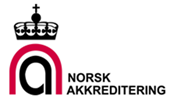 Søknads- og akkrediteringsomfang NS-EN ISO 20387Søknads- og akkrediteringsomfang NS-EN ISO 20387Søknads- og akkrediteringsomfang NS-EN ISO 20387Dok.id.:D00772Søknads- og akkrediteringsomfang NS-EN ISO 20387Søknads- og akkrediteringsomfang NS-EN ISO 20387Søknads- og akkrediteringsomfang NS-EN ISO 20387SkjemaGodkjent av: Beate Brekke HellerudVersjon:1.04Gyldig fra:15.11.2022Gyldig fra:15.11.2022Endringer siden forrige versjonEndret tittel for å synliggjøre at dokumentet ikke kun gjelder ved søknader.MaterialeAktivitet1Lagringsforhold2Metode3Intern metode-ID